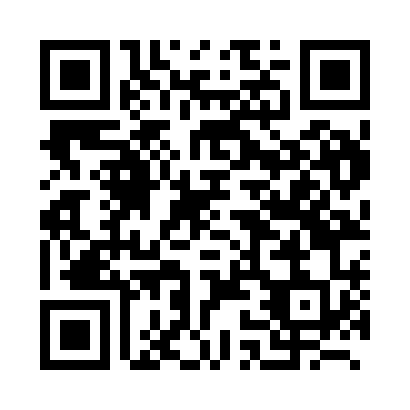 Prayer times for Brye, BelgiumMon 1 Apr 2024 - Tue 30 Apr 2024High Latitude Method: Angle Based RulePrayer Calculation Method: Muslim World LeagueAsar Calculation Method: ShafiPrayer times provided by https://www.salahtimes.comDateDayFajrSunriseDhuhrAsrMaghribIsha1Mon5:227:171:455:198:1510:032Tue5:197:151:455:208:1610:053Wed5:167:131:455:218:1810:084Thu5:137:111:455:228:2010:105Fri5:117:081:445:228:2110:126Sat5:087:061:445:238:2310:147Sun5:057:041:445:248:2410:168Mon5:027:021:435:258:2610:189Tue4:597:001:435:268:2810:2110Wed4:576:581:435:268:2910:2311Thu4:546:561:435:278:3110:2512Fri4:516:531:425:288:3210:2713Sat4:486:511:425:298:3410:3014Sun4:456:491:425:298:3610:3215Mon4:426:471:425:308:3710:3416Tue4:396:451:415:318:3910:3717Wed4:366:431:415:318:4010:3918Thu4:336:411:415:328:4210:4119Fri4:306:391:415:338:4410:4420Sat4:276:371:415:348:4510:4621Sun4:246:351:405:348:4710:4922Mon4:216:331:405:358:4810:5123Tue4:186:311:405:368:5010:5424Wed4:156:291:405:368:5210:5725Thu4:126:271:405:378:5310:5926Fri4:096:251:405:388:5511:0227Sat4:066:231:395:388:5611:0528Sun4:026:211:395:398:5811:0729Mon3:596:191:395:409:0011:1030Tue3:566:181:395:409:0111:13